Rilevazione Alunni con difficoltà di apprendimentoPlesso ROBECCHIClasse  ______                                                    Coordinatore _________________________________ I Coordinatori di Classe sono pregati di compilare la tabella entro metà marzo 2022 e consegnarla al Referente di plesso.Si ringrazia per la consueta e sperimentata collaborazione. 								Vigevano, ___________________Il Coordinatore di classe_________________________________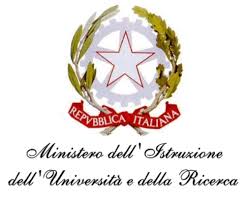 ISTITUTO COMPRENSIVO STATALE DI VIALE LIBERTA’Scuole dell’ Infanzia  “S. Maria delle Vigne” -  “C. Corsico”Scuole Primarie   “E. De Amicis”  -  “ A. Botto”Scuola Secondaria di Primo Grado “G. Robecchi”Viale Libertà, 32 – 27029 Vigevano (PV)  Tel. 0381/42464 -  Fax  0381/42474e-mail pvic83100r@Istruzione.It -  Pec: pvic83100r@pec.istruzione.ItSito internet: www.icvialelibertavigevano.edu.itCodice Fiscale  94034000185 –Codice Meccanografico: PVIC83100R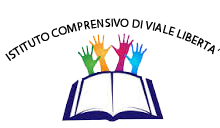 Cognome e nome alunni- Con difficoltà di apprendimento in ItalianoCognome e nome alunni- Con difficoltà di apprendimento in MatematicaCognome e nome alunni- Con difficoltà di apprendimento in Inglese